Муниципальное бюджетное дошкольное образовательное учреждение «Детский сад № 9 «Журавушка» городского округа г. Урюпинск Волгоградской областиВоспитатель первой квалификационной категории Ежова Марина Анатольевна«День защитника Отечества».Физкультурное развлечение для детей второй младшей группы и родителейПрограммное содержание:расширять представления детей о празднике, посвящённом Дню Защитника Отечества; развивать их физические качества: силу, ловкость, быстроту реакции;способствовать укреплению детско-родительских отношений, повышению авторитета отцов.создавать праздничное настроение у детей и взрослых Развлечение в спортивном зале. Украсить зал можно праздничной стенгазетой, шарами, плакатами с пословицами:Герой – за Родину горой.Жить – Родине служить.Где смелость – там победа.Смелый боец – в бою молодец.Чем крепче дружба, тем легче служба.Если армия сильна – непобедима и страна.Оборудование: два обруча (по числу команд), две корзины, набор маленьких мячей, воздушные шарики.Ведущий: воспитатель группы.	Ход развлеченияВедущий: Сегодня мы собрались, чтобы поздравить с праздником наших пап и дедушек. Поздравить с Днем защитника Отечества! Ребёнок:Этот праздник очень важныйОтмечаем в февралеРебёнок:Праздник воинов отважных,Праздник мира на земле!Вопрос к детям: А кто может и должен защищать нашу Родину? (ответы детей). Конечно, наши с вами защитники – это ваши папы и наши мальчики. Аплодисменты нашим защитникам. Этот праздник для них.Ведущий:Когда лежит на речках лёдИ Вьюга мчится вдаль, Чудесный праздник нам несетЗадумчивый февраль.Наступит праздник всех солдат, Защитников, бойцов.Поздравить каждый будет радИ дедов, и отцов!Ребёнок:Я нарисую пароход (показывает рисунок)Где папа капитан.Отважно папа мой плыветИз дальних – дальних стран.Ребёнок:Я нарисую самолет,Где папа командир.И дни и ночи напролетСпасает папа мир.Ребёнок:Кто научит гвоздь забить,Даст машину порулитьВсе вы знаете ребята!Это наш любимый папа!Ребёнок:Может он в футбол игратьМожет книжку прочитать.Для меня всегда герой,Самый лучший папа мой!Ребёнок:Ты сильный и смелый и самый большойРугаешь по делу и хвалишь—с душойЯ рядом шагаю, за руку держусь,Тебе подражаю тобой я папа ,горжусь!Ребёнок:Спасибо, милый папочка,Что ты достался мне!Люблю улыбку ясную, Она как свет в окне!Ребёнок:Хочу, чтобы ты был, счастлив, Успешен и здоров!Ты самый замечательный, И лучший из отцов!Ребёнок:Будем деда поздравлять К бедам в плен не попадать,Их отважно побеждать!1,2,3,4,5 дай тебя расцеловать!Ведущий:Вот какие будущие солдаты растут у вас мамы, но вы за них не бойтесь, ведь они будут похожи на ваших любимых мужчин.Песня «Ты не бойся мама» слова: Е. Шкловский; музыка М. ПротасовВедущий:Защитники должны быть сильными, храбрыми, ловкими, а еще они должны быть умными и смекалистыми. Две команды будут сегодня соревноваться между собой: команда пап и мальчиков «Ракета», команда пап и девочек «Звездочка». Занимайте свои места.А наши мамы будут болельщиками.Для проведения конкурса нам нужно выбрать жюри. (Выбор жюри).Но прежде чем соревноваться, Нужно нам скорей размяться! Танец «Буги- Вуги» (Дети танцуют вместе с папами)1 задание – Разминка.Я по очереди каждой команде буду загадывать загадки, а вы должны отгадать. Каждая отгаданная загадка – очко.По волнам плывет отважно, Не сбавляя быстрый ход,Лишь гудит машина важно.Что такое? (пароход)Чтоб увидеть мне вдали,Как проплывают корабли, В него я быстро погляжуИ всей команде расскажу. (бинокль) Высоко стальная птицаСовершает свой полет – Как стрела по небу мчитсяБыстрокрылый….(самолет).Чудо-птица, алый хвост,Полетела в стаю звезд.Ну, ребята, что же это?Быстрокрылая…(ракета).Ползет черепаха – стальная рубаха. (танк)Огнем дышит, пламенем пышет. (пушка)Ну, вот и замечательно, закончилось первое испытание – разминка.Пожалуйста, жюри, озвучьте результат. За каждую победу командам вручается фишка Ведущий:А сейчас мы проверим, насколько наши защитники внимательны.2 Игра «Парад, разведчики, засада»Ведущий быстро вразнобой произносит команды: «Парад», «Разведчики», «Засада».«Парад» - маршируют на месте«Разведчики» - крадутся на месте«Засада» - присестьВыполняют все участники команд.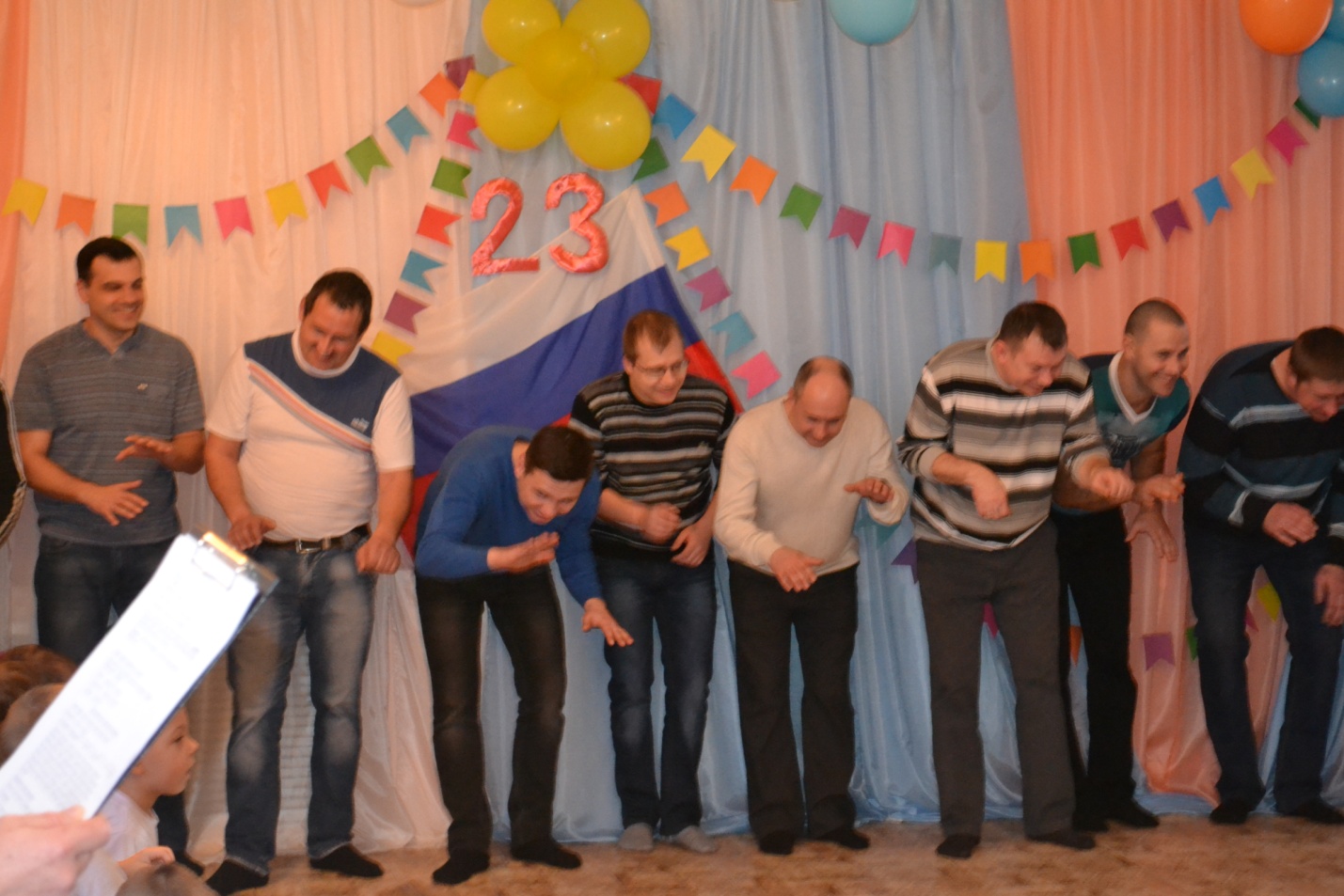 Слово жюри. Какая команда самая внимательная?Ведущий:3 Эстафета «Переправа»Первыми проходить эстафету начинают папы-капитаны. Капитан команды становится в центр обруча, держа его руками. По команде, капитаны обегают стоики, возвращаются назад, где к обручу снаружи цепляется следующий участник команды. Вместе они бегут до стойки, обегают ее, второй участник остается у стойки, а первый участник возвращается за следующим. Эстафета продолжается до тех пор, пока вся команда не окажется за стойкой. Побеждает самая быстрая команда.Подведение итога конкурса.Ведущий:Приглашаю от каждой команды самых ловких пап.4 «Снайперы»Играют по одному папе от команды и все дети. Дети встают в две колонны. На некотором расстоянии перед каждой колонной стоит папа с сеткой (корзиной). Дети по очереди бросают мячики правой и левой рукой, стараясь попасть в корзину, а папа старается поймать все мячи. Выигрывает та команда, у которой в корзине будет больше мячей.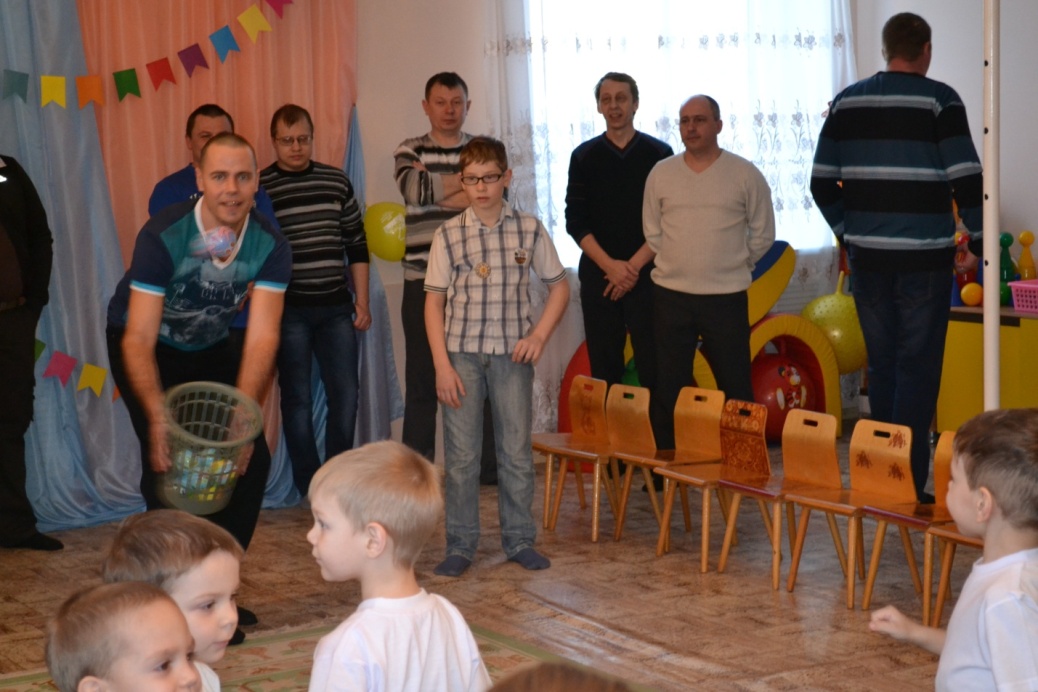 Ведущий:Следующее задание для пап.5 Подвижная игра: «Поймай диверсанта».Играют два папы и дети. Все участники игры – дети, бегают. Папы обручами ловят детей. Побеждает команда, участник которой быстрее поймает «диверсантов».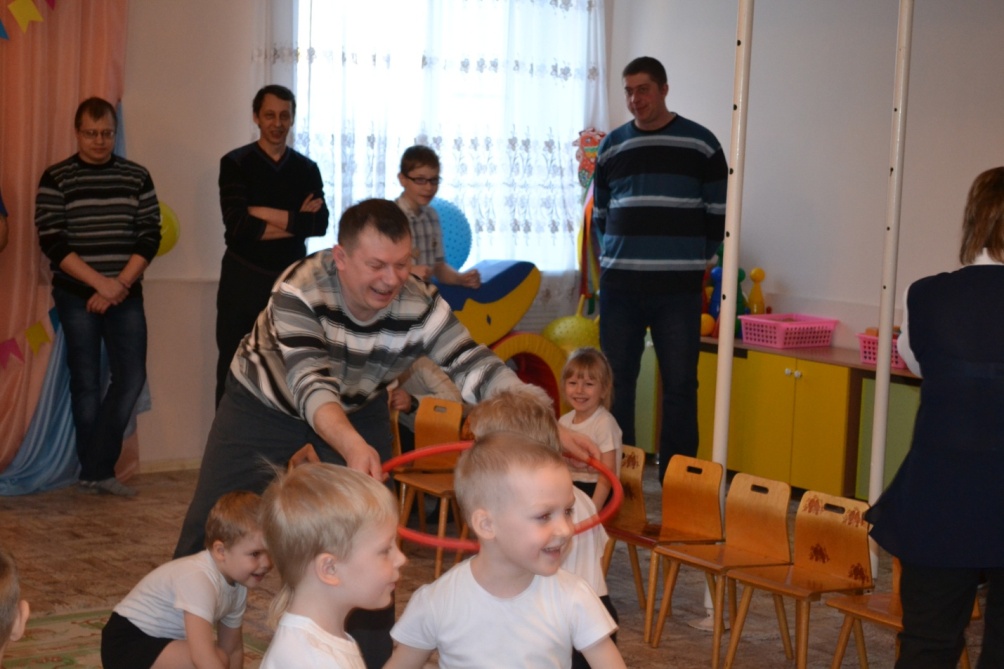 Подведение итога конкурса.Ведущий: А теперь мы проверим, как наши защитники умеют быстро передвигаться в «особых условиях». Дети встают на ноги своим папам и «пары» обегают стойки. Побеждает самая быстрая команда.6 Эстафета «Кто быстрее».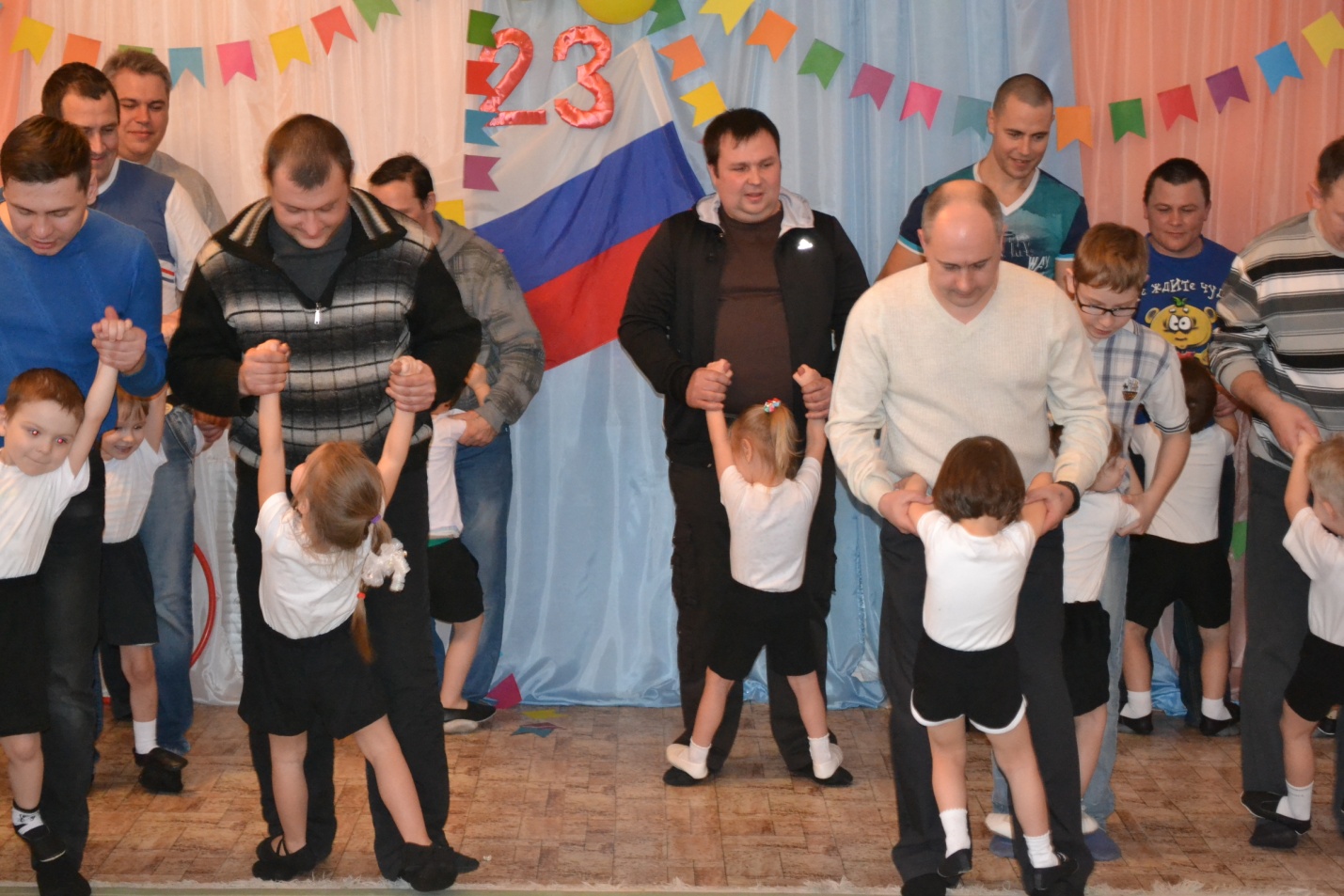 Подведем итоги. Слово жюри.7 «Игра – аттракцион с воздушными шарами».Пока звучит музыка, детям нужно собрать как можно больше воздушных шариков!Жюри объявляет победителя эстафеты.Ведущий:Нужен отдых и солдату, Чтобы книгу почитать.Ну а будущим солдатамПредлагаю станцевать!Танец «Стирка для мальчиков»( Танцевать мы будем не просто, а имитировать то о чём поётся в песне )Ведущий:Ну что же все ребята молодцы. Жюри поведет итоги нашей встречи. Объявление команды победителя. Вручение призов.Ребёнок:Вот и кончился наш праздникИ желаем на прощаньеВсем здоровье укреплятьМышцы крепче накачатьРебёнок:Телевизор не смотреть,Больше с гирями потеть,На диване не лежать,На скакалочке скакать.Ребёнок:Всем мужчинам пожелаемНе стареть и не болетьРебёнок:Больше спортом заниматься,Чувство юмора иметь!Наш спортивный праздник посвященный Дню защитника Отечества подошел к концу. Крикнем празднику «Ура!»Примите подарки от своих детей.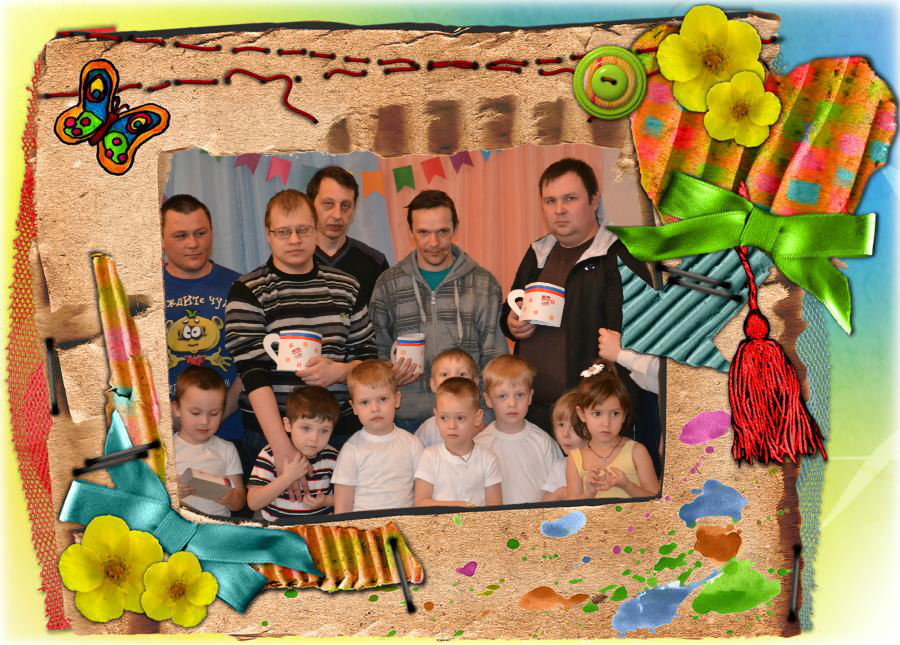 